Scenariusz zajęć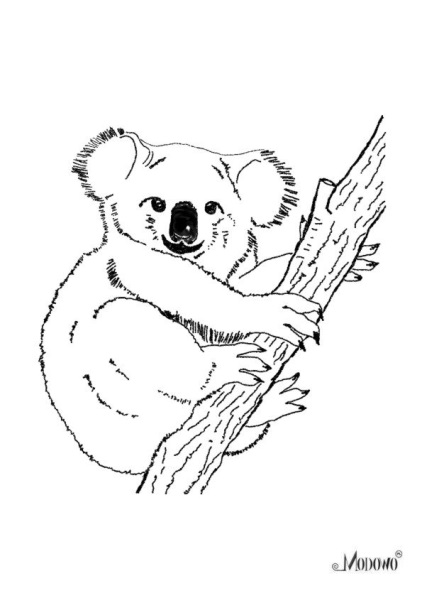 Termin zajęć: Prowadząca: Magdalena SurdykowskaTemat dnia: Mój przyjaciel miś.Czas: Cele ogólne: Wdrażanie do pracy indywidualnej i grupowej. Rozwijanie dużej i małej motoryki. Wzbogacanie słownictwa. Rozwijanie umiejętności wypowiadania na podany temat. Zapoznanie dzieci z historią powstania Święta Pluszowego Misia. Usprawnianie narządów artykulacyjnych.Cele szczegółowe dziecko:- rozwiązuje zagadki- prezentuje przyniesionego misia- uczestniczy w zabawach- śpiewa piosenkę „Jadą, jadą misie”- pracuje w grupie- przelicza elementy 1-6Metody pracy wg.  Stanisława Strzyżewskiego:- Podające- Ekspresyjne: zabawowo-naśladowcza- Zadań stawianych dziecku przez nauczyciela- Ćwiczeń, polegającą na powtarzaniu przez dziecko odpowiednich czynności- Odtwarzania (podczas nauki piosenki)- Słowne (rozmowy, zagadki)Formy pracy:- Indywidualna jednolita- Zbiorowa- Grupowa- Środki dydaktyczne: Ilustracje, monografie liczb, klej, karton, kolorowe karteczki, dyplomy, słoik z napisem, kartki z zagadkami, nagranie muzyczne, książkiPrzebieg zajęć:Wprowadzenie: Zajęcia na dywanie:Wychowawca rozpoczyna zajęcia inscenizując wiersz Jana Brzechwy pt. Miś„Proszę Państwa, oto miś Miś jest bardzo grzeczny dziś. Chętnie Państwu łapkę poda. Nie chce podać? A to szkoda”Nauczyciel odczytuje zagadki dotyczące imion bohaterów świętaJest to mały, pluszowy i gruby miś. Klapnięte uszko ma. Zna się z dziećmi nie od dziś. Chodzi ze swoim przyjacielem zajączkiem do przedszkola.(Miś Uszatek) - pokaz ilustracjiJest grubiutkim, pluszowym misiem koloru żółtego. Nazywany jest przez przyjaciół i siebie samego Misiem o Bardzo Małym Rozumku. Mieszka w Stumilowym Lesie.
(Kubuś Puchatek) - pokaz ilustracji.Realizacja tematu:Nauczyciel zadaje pytanie: Czy wiecie kogo dziś jest święto?Zapoznanie z historią powstania  pluszowych misiów Dzieci indywidualnie wypowiadają się na temat przyniesionego misiaPorównywanie misiów największy-najmniejszyPrzeliczanie misiów zgodnie z monografią liczby wskazanej przez wychowawcę 1-6Sprawdzenie poprawności wykonanego ćwiczeniaŚpiewanie piosenki z elementami ruchu „Jadą, jadą misie”Praca w grupach przy stolikach: każde dziecko losuje kartkę, jej kolor świadczy o przyporządkowaniu do danej grupy.Zadania dla grupy:-  Ułóż elementy w całość i przyklej do kartonu- Pokoloruj według kodu10. Prezentacja wykonanej pracy przez grupy11Wyjadanie miodku „Zadanie polega na  zjedzeniu miodu z talerzyka  tylko za pomocą języka, bez pomocy rąk. Wygrywa ten, kto najszybciej  zje miodek  i będzie miał czystą buźkę.Podsumowanie:Rozdanie dyplomówEwaluacja: pokaż kciukiem swoje odczucia:* kciuk w górę- bardzo dobrze* poziomo-tak sobie* kciuk w dół- źleZaproszenie do wspólnego oglądania przygotowanej wystawy „Miś w literaturze”.„Miś ma uszy do targania – po to misiem jest, 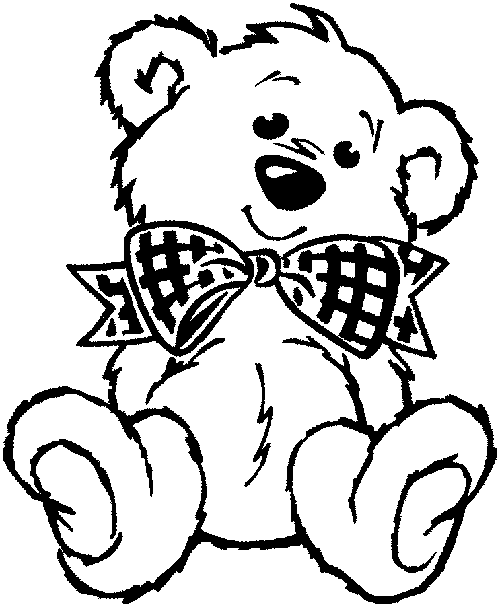 żeby mieć coś do kochania i wytarcia łez".I Wielkie Misiowe Zgromadzenie nadajetytułPrzyjaciela Pluszowego Misia 